   KAPAP                                                                             РЕШЕНИЕ       «____»___________20___й.       №  ______       «____»____________20___ г.О назначении публичных слушаний по предоставлению разрешений на отклонение от предельных параметров разрешенного строительства объектов капитального строительстваВ соответствии с Градостроительным кодексом Российской Федерации, Гражданским кодексом Российской Федерации, Земельным кодексом Российской Федерации, Федеральным законом № 131-ФЗ «Об общих принципах организации местного самоуправления в Российской Федерации», законодательством Российской Федерации, статьей 10 Устава  сельского поселения Первомайский сельсовет муниципального района Янаульский район  Республики Башкортостан, Совет сельского поселения Первомайский сельсовет муниципального района Янаульский район Республики Башкортостан РЕШИЛ: 1. Назначить публичные слушания по предоставлению разрешения на отклонение от предельных параметров разрешенного строительства объектов капитального строительства на земельном участке с кадастровым номером 02:54:140102:75, по адресу: РБ, Янаульский район, с. Сусады-Эбалак, ул. Советская д. 31 с назначением «для индивидуального жилищного строительства».2. Публичные слушания провести  07 ноября 2016 года в 11.00 часов по адресу:  РБ,  Янаульский район, с. с. Сусады-Эбалак, ул. Советская д. 31. 3. Организацию и проведение публичных слушаний возложить на комиссию по проведению публичных слушаний по проектам муниципальных правовых актов в сфере градостроительной деятельности на территории муниципального района Янаульский район Республики Башкортостан (по согласованию)4. Обнародовать настоящее решение в здании Администрации сельского поселения Первомайский сельсовет по адресу: Республика Башкортостан, Янаульский район, с. Сусады-Эбалак пл. Комсомольская д. 2 и разместить на официальном сайте сельского поселения Первомайский сельсовет по адресу: http://sppervomai.ru 5. Установить, что письменные предложения жителей сельского поселения Первомайский сельсовет муниципального района Янаульский  район Республики Башкортостан по вопросу публичных слушаний направляются в Совет сельского поселения Первомайский сельсовет муниципального района Янаульский район Республики Башкортостан (по адресу: (с. Сусады-Эбалак пл. Комсомольская д. 2) в период не более 30 календарных дней со дня обнародования настоящего решения. Предложения по предмету слушаний должны содержать фамилию, имя, отчество, дату и место рождения, адрес регистрации по месту жительства и фактического проживания, серию, номер и дату выдачи паспорта гражданина или иного заменяющего его документа, наименование и код органа, выдавшего паспорт гражданина или иной заменяющий его документ.6. Контроль за исполнением данного решения возложить на постоянную комиссию по развитию предпринимательства, земельным и аграрным  вопросам, благоустройству, экологии и жилищным вопросам.Глава сельского поселения                                                               В. В. ЗворыгинБАШKОРТОСТАН  РЕСПУБЛИКАHЫЯNАУЫЛ  РАЙОНЫ  МУНИЦИПАЛЬ РАЙОНЫНЫNПЕРВОМАЙ  АУЫЛ СОВЕТЫ БИЛEМEHЕ  СОВЕТЫ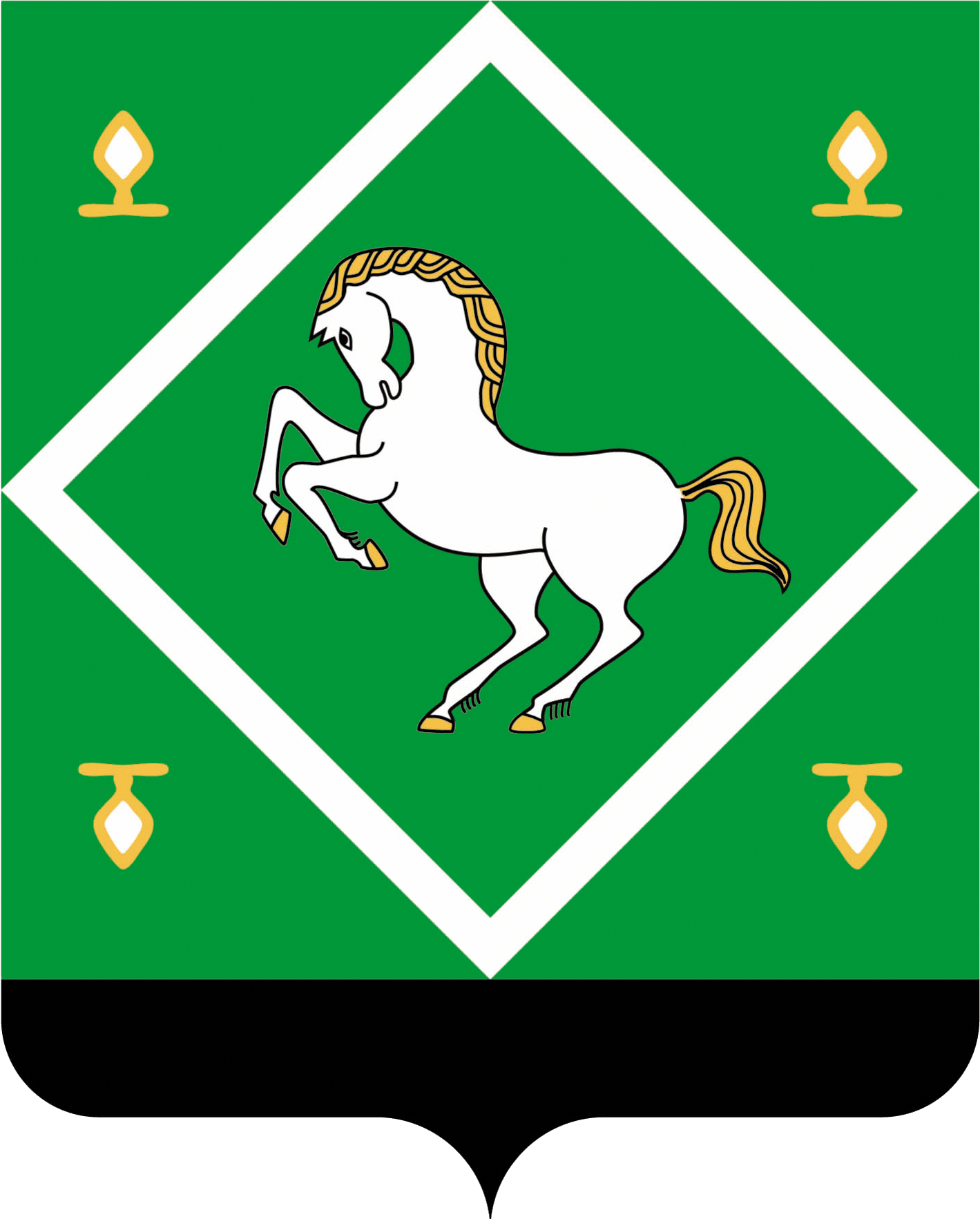 сОВЕТ   СЕЛЬСКОГО ПОСЕЛЕНИЯ ПЕРВОМАЙСКИЙ  СЕЛЬСОВЕТ МУНИЦИПАЛЬНОГО  РАЙОНАЯНАУЛЬСКИЙ РАЙОН РЕСПУБЛИКА БАШКОРТОСТАН 